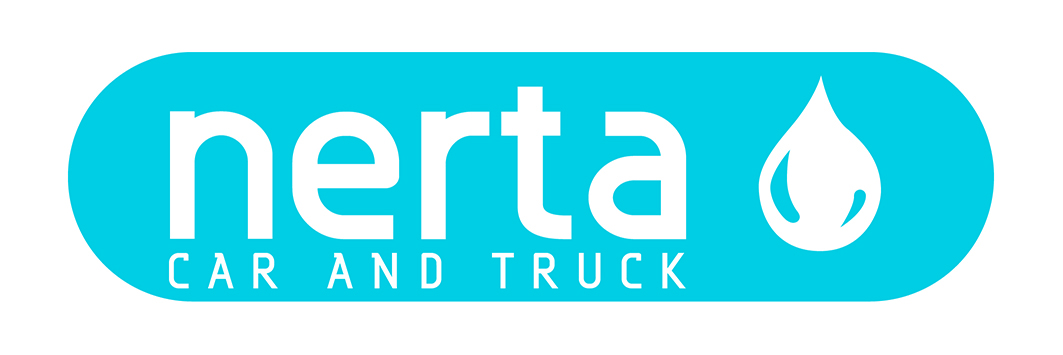 NERTA WHEELSHINE SUPERNERTA WHEELSHINE SUPER is a concentrated alkaline rim cleaner, based on sodium hydroxide and sugar surfactants. Removes brake dust and other dirt in a fast and effective way.Instructions for useApply diluted (10%) with an alkali-proof brush and spray equipment.Technical specificationsProduct code	: ENT-080120Colour	: BrownFragrance	: CharacteristicFoam Intensity*	: 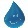 pH 1 %	: 13 ± 0,5Dosage	: 5 – 25 %Biodegradability of surfactants	: > 90 %Packaging	: 5 – 25 – 200 –1000 LSpecific gravity	: 1,320 kg/L ± 1%ENVIRONMENTAL INFORMATIONThe surfactants in this product meet the criteria for biodegradability as established in Regulation (EG) n° 648/2004 concerning detergents. SAFE HANDLING AND STORAGEThe complete safety instructions of the product can be found on the material safety data sheet. Only for professional users/specialists.Keep the product in the original and closed packaging and protect from extreme temperatures. (*)  very weak 	  weak	  fair	  strong	  very strong